Parent Teacher Friend Association (PTFA) Moat Primary SchoolTuesday 6th December 6:30pmMoat PTFA are holding their AGM on Tuesday 6th December at 6:30pm in school, please accept this invitation to come along and hear about what we do and monies raised. Perhaps you would like to become a valued member of PTFA too?We welcome all parents/guardians/grandparents and friends to dedicate a small portion of their time to join our great team of volunteers, learn from experienced committee members, share your ideas and expertise and engage in activities which support the school and advance and enhance the education of our young people.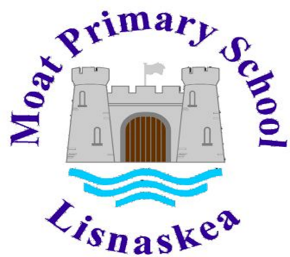 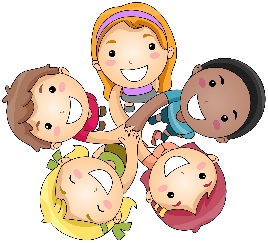 Parent Teacher Friend Association (PTFA) Moat Primary SchoolTuesday 6th December 6:30pmMoat PTFA are holding their AGM on Tuesday 6th December at 6:30pm in school, please accept this invitation to come along and hear about what we do and monies raised. Perhaps you would like to become a valued member of PTFA too?We welcome all parents/guardians/grandparents and friends to dedicate a small portion of their time to join our great team of volunteers, learn from experienced committee members, share your ideas and expertise and engage in activities which support the school and advance and enhance the education of our young people.